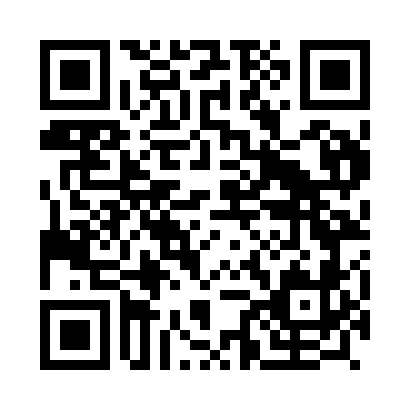 Prayer times for Forles, PortugalWed 1 May 2024 - Fri 31 May 2024High Latitude Method: Angle Based RulePrayer Calculation Method: Muslim World LeagueAsar Calculation Method: HanafiPrayer times provided by https://www.salahtimes.comDateDayFajrSunriseDhuhrAsrMaghribIsha1Wed4:436:281:286:248:2710:072Thu4:416:271:286:248:2910:083Fri4:396:261:276:258:3010:104Sat4:386:251:276:258:3110:115Sun4:366:241:276:268:3210:136Mon4:346:221:276:278:3310:147Tue4:326:211:276:278:3410:168Wed4:316:201:276:288:3510:179Thu4:296:191:276:288:3610:1910Fri4:276:181:276:298:3710:2011Sat4:266:171:276:298:3810:2212Sun4:246:161:276:308:3910:2313Mon4:236:151:276:318:4010:2514Tue4:216:141:276:318:4110:2615Wed4:206:131:276:328:4210:2816Thu4:186:121:276:328:4310:2917Fri4:176:111:276:338:4410:3018Sat4:156:101:276:338:4510:3219Sun4:146:091:276:348:4510:3320Mon4:126:081:276:348:4610:3521Tue4:116:081:276:358:4710:3622Wed4:106:071:276:358:4810:3823Thu4:086:061:276:368:4910:3924Fri4:076:051:286:368:5010:4025Sat4:066:051:286:378:5110:4226Sun4:056:041:286:378:5210:4327Mon4:046:041:286:388:5210:4428Tue4:036:031:286:388:5310:4529Wed4:026:021:286:398:5410:4730Thu4:016:021:286:398:5510:4831Fri4:006:021:286:408:5610:49